АДМИНИСТРАЦИЯ ВЕСЬЕГОНСКОГОМУНИЦИПАЛЬНОГО ОКРУГАТВЕРСКОЙ  ОБЛАСТИПОСТАНОВЛЕНИЕг. Весьегонск24.11.2023						                                         	               № 517п о с т а н о в л я е т:1. Внести в муниципальную программу Весьегонского муниципального округа Тверской области «Комплексное развитие системы жилищно-коммунальногохозяйства Весьегонского муниципального округа Тверской области» на 2023-2028 год, утверждённую постановлением Администрации Весьегонского муниципального округа от 30.12.2022 № 611, следующие изменения:1.1) в паспорте программы первый и второй абзац раздела «Объемы и источники финансирования муниципальной программы по годам ее реализации  в разрезе подпрограмм» изложить в следующей редакции:Подраздел III.III. «Механизм предоставления бюджетных ассигнований для выполнения мероприятий Подпрограммы 1 «Обеспечение развития жилищно-коммунального хозяйства» Раздела III изложить в следующей редакции:      «Общий объем ресурсов необходимый для реализации подпрограммы 1 составляет 31 327 821,29рублей, в том числе в разрезе задач по годам реализации.1.2. Подраздел IV.III. «Механизм предоставления бюджетных ассигнований для выполнения мероприятий» Подпрограммы 2 «Содержание и благоустройство территории Весьегонского муниципального округа Тверской области» Раздела IVизложить в следующей редакции:      «Общий объем ресурсов необходимый для реализации Подпрограммы 2 составляет 157 027 041,44рублей, в том числе в разрезе задач по годам реализации.2. Характеристику муниципальной программы «Комплексное развитие системы жилищно-коммунального хозяйства Весьегонского муниципального округа Тверской области на 2023-2028 годы» изложить в новой редакции (прилагается). 3. Обнародовать настоящее постановление на информационных стендах Весьегонского муниципального округа Тверской области и разместить на официальном сайте Администрации Весьегонского муниципального округа Тверской области в информационно-телекоммуникационной сети Интернет.4. Настоящее постановление вступает в силу после его официального обнародования.5. Контроль за исполнением настоящего постановления возложить на заместителя Главы Администрации по жилищно-коммунальному хозяйству и благоустройству территории Весьегонского муниципального округа Тверской области А.В. Козлова.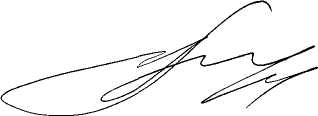 Глава Весьегонского муниципального округа                                                                                              А.В.ПашуковО внесении изменений в постановление Администрации Весьегонского муниципального округа от 30.12.2022 № 611Объемы и источники финансирования муниципальной программы по годам ее реализации  в разрезе подпрограммОбщий объем реализации программы в 2023-2028 годах составляет 195 571 079,24руб., в т.ч. по годам ее реализации в разрезе подпрограмм:          2023 год всего   -  119 865 079,24 руб.подпрограмма 1 –  8 967 321,29 руб.подпрограмма 2 -  103 681 541,44 руб.подпрограмма 3 –  4 040 000,00 руб.подпрограмма 4 –  3 176 216,51 руб. 2024 год всего -    17 541 200,00 руб.подпрограмма 1 -   6 872 100,00 руб.подпрограмма 2 -    10 669 100,00 руб.2025 год всего -       14 541 200,00 руб.подпрограмма 1 -   3 872 100,00 руб.подпрограмма 2 -    10 669 100,00 руб. 2026 год всего -       14 541 200,00 руб.подпрограмма 1 -   3 872 100,00 руб.подпрограмма 2 -    10 669 100,00 руб. 2027 год всего -       14 541 200,00 руб.подпрограмма 1 -   3 872 100,00 руб.подпрограмма 2 -    10 669 100,00 руб. 2028 год всего -       14 541 200,00 руб.подпрограмма 1 -   3 872 100,00 руб.подпрограмма 2 -    10 669 100,00 руб. 202320242025202620272027ИтогоРазвитие системы жилищно-коммунального хозяйства в населенных пунктах Весьегонского муниципального округа Тверской области0,000,000,000,000,000,000,00Повышение качества оказываемых услуг организациями коммунального комплекса7453220,295380000,002380000,002380000,002380000,002380000,0022353220,29Реализация механизма проведения капитального ремонта общего имущества в многоквартирных домах792 100,00692100,00692100,00692100,00692100,00692100,004 252 600,00Обеспечение функционирования объектов теплового комплекса Весьегонского муниципального округа0,000,000,000,000,000,000,00Реализация механизма по техническому обследованию и сносу многоквартирных жилых домов, находящихся в муниципальной собственности0,000,000,000,000,000,000,00Содержание и ремонт муниципального жилого фонда722 001,00800 000,00800 000,00800 000,00800 000,004800 000,004 722 001,008 967 321,296 872100,003872100,003872100,003872100,003872100,00 327 821,29202320242025202620272028итогоПовышениекомфортностипроживанияграждан95476885,3910669100,0010669100,0010669100,0010669100,0010669100,00148822385,39Расходынареализациюпрограммпоподдержкеместныхинициатив8204656,050,000,000,000,000,008204656,05Итого103681541,4410669100,0010669100,0010669100,0010669100,0010669100,00157027041,44